Procedura organizacji zajęć w przedszkolu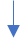 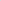 